                                 Протокол проведения круглого стола на тему:"Взаимодействие и совместная направленность работ».Дата и время проведения: 27 сентября  2019г.  в  12:00                                                                              Организаторы круглого стола:члены комиссии «по науке, образованию, промышленности, инновациям, развитию наукоградов и работе с IT- сообществом» Общественной палаты г.о. Королев:Логачев И.А., председатель комиссииГусаков М.С., заместитель председателя комиссииЧиченева Н.В., член комиссииУчастники круглого стола:Представители Общественной палаты г.о. КоролевПредставители Королёвской городской организации профсоюза работников народного образования и наукиПредставители Общественной палаты г.о. Королёв приняли участие в торжественном мероприятии, просвещённом вступлению новых членов в Королёвскую городскую организацию профсоюза работников народного образования и науки.Профсоюз Наукограда является мощной, эффективной организацией, которая на высоком уровне защищает социально-трудовые права и профессиональные интересы своих членов. Руководитель Организации профсоюза - Чиченёва Наталья Васильевна, член муниципальной Общественной палаты.В заключительной части мероприятия, по инициативе Общественной палаты, проведён Круглый стол с Молодежным советом организации, где обсуждены потенциальные направления и предварительно сформирована дорожная карта совместного сотрудничества.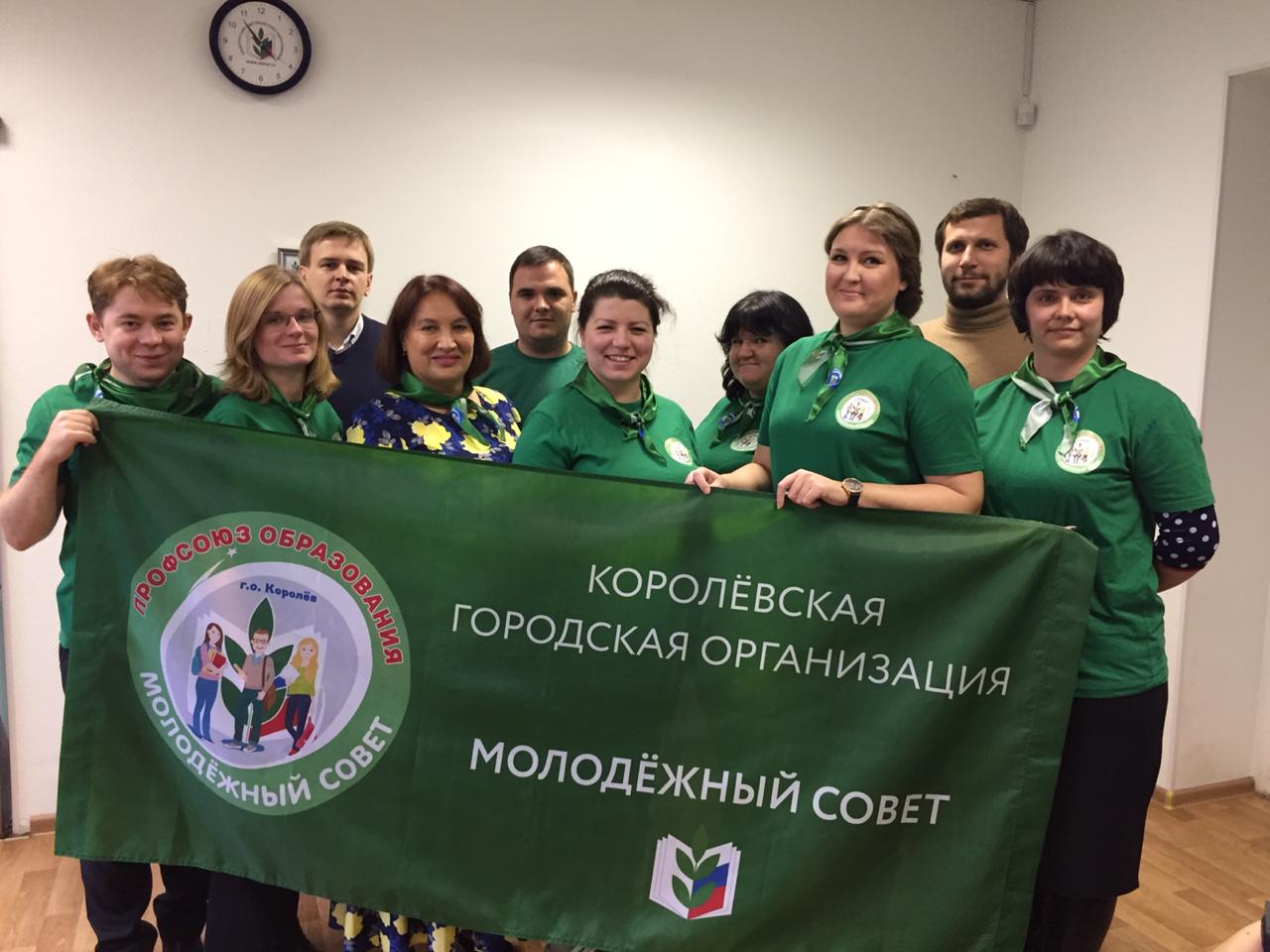 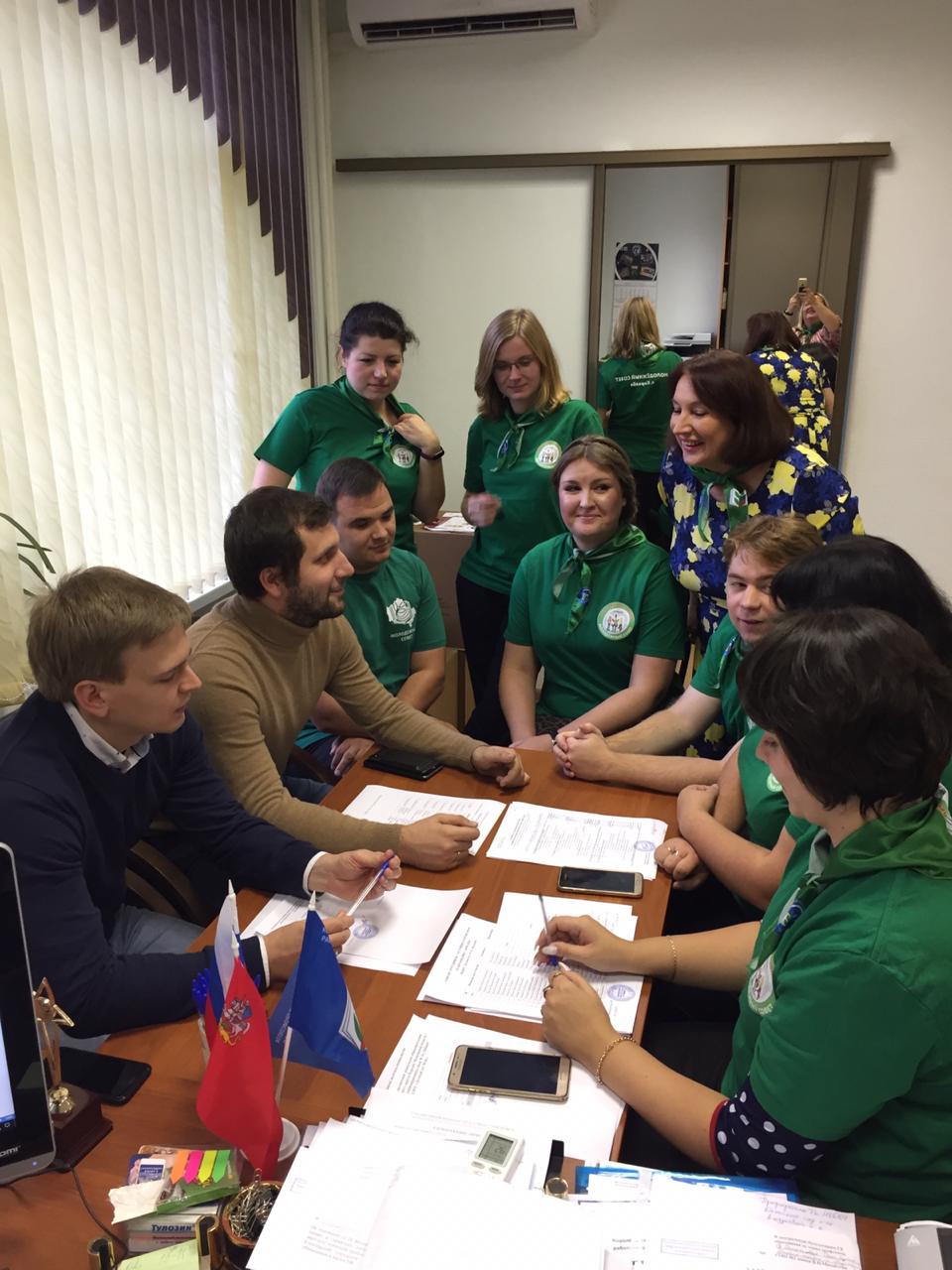 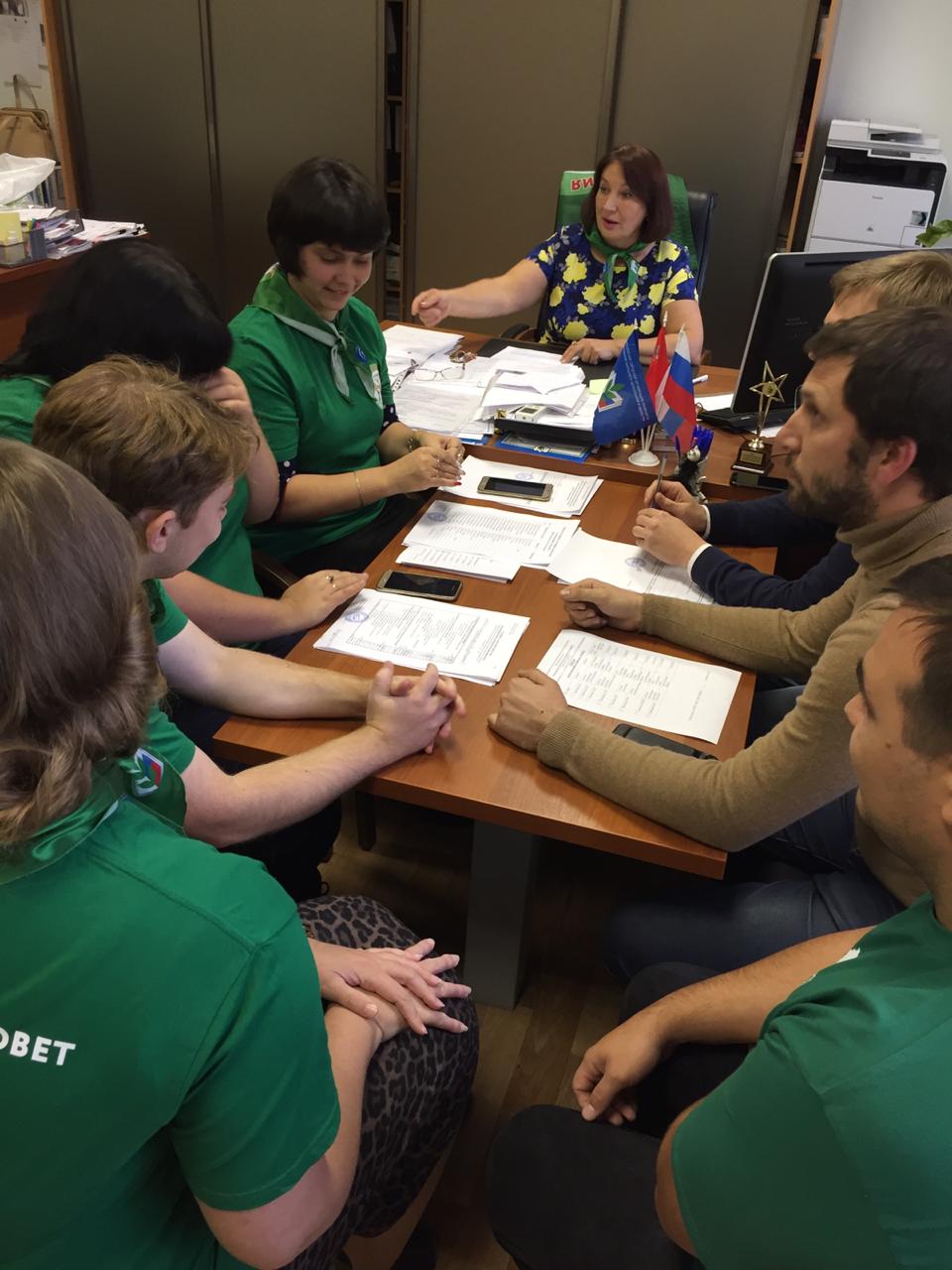 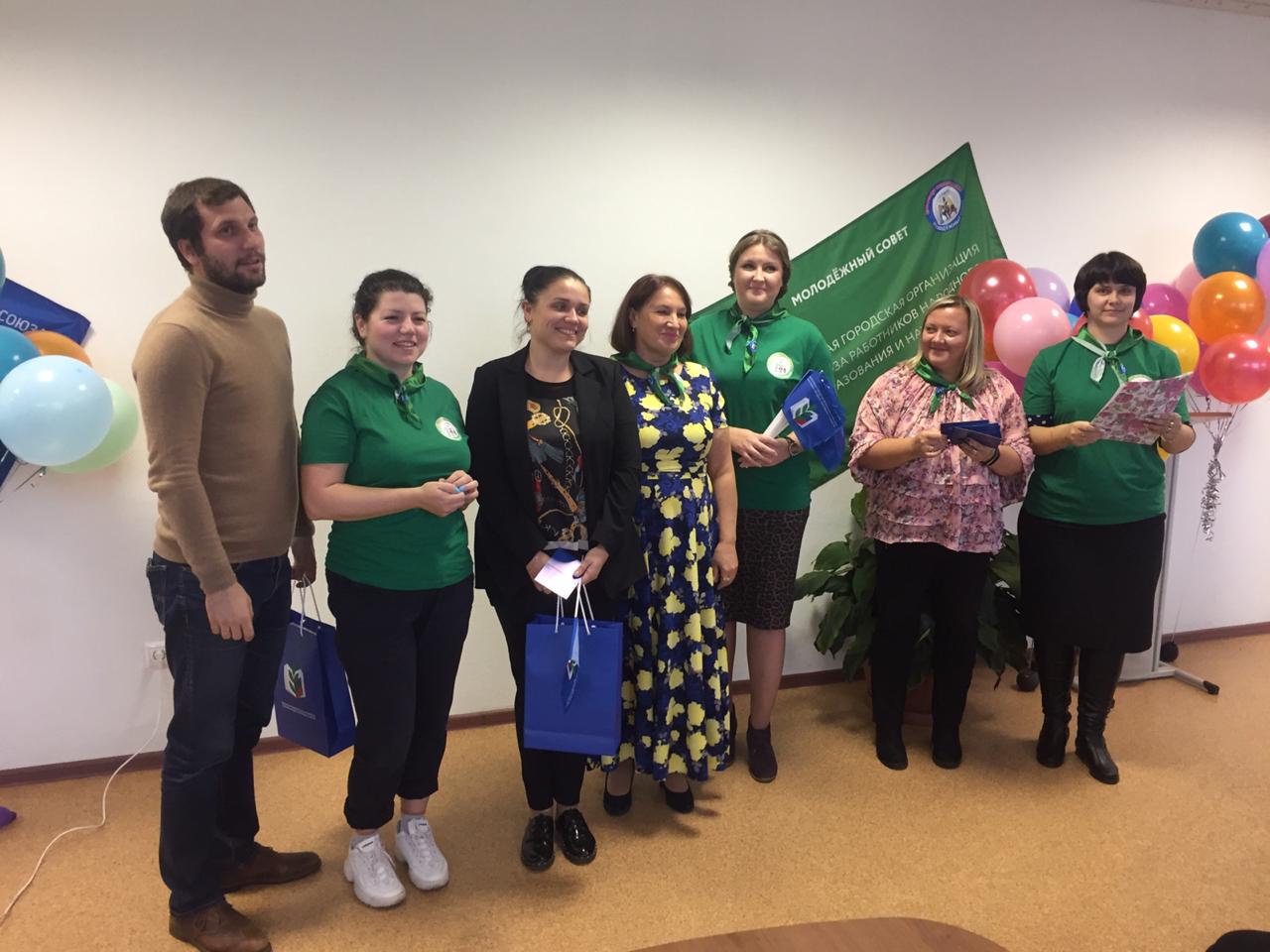 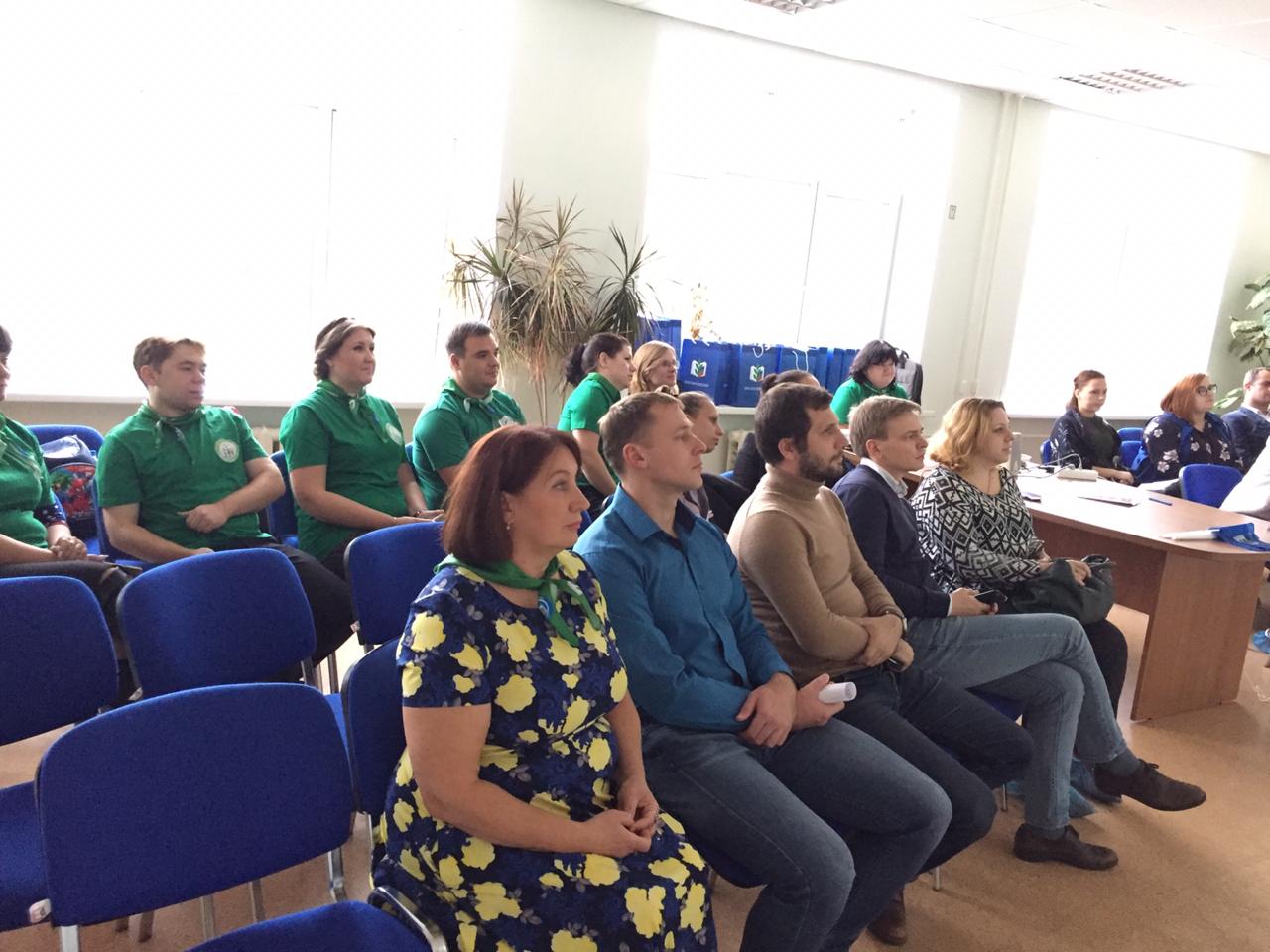 Председатель комиссии по науке, образованию, промышленности, инновациям, развитию наукоградов и работе с IT-сообществом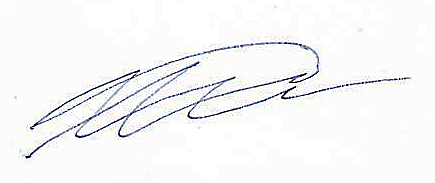 И.А. Логачев